SupplementEvaluating the cost utility of racecadotril in addition to oral rehydration solution versus oral rehydration solution alone for children with acute watery diarrhea in four low middle-income countries: Egypt, Morocco, Philippines and Vietnam. Rautenberg, Tamlyn Anne1; Downes, Martin1; Kiet, Pham Huy Tuan2; Ashoush, Nermeen3, Dennis, Antonio Rosete4; Kim, Kyoo5.  Centre for Applied Health Economics, Griffith University, AustraliaDepartment of Health Economics, Hanoi Medical University, VietnamDepartment of Clinical Pharmacy Practice, Faculty of Pharmacy, Newgiza University, Egypt.Abbott Laboratories PhilippinesAbbott Products Operations AG, SwitzerlandClinical EvidenceTable 1: Clinical parameters from original core model and retained in all country adaptations. The reader is referred to a full description and justification of this evidence in Rautenberg 2012. Sensitivity Analysis The reader is referred to a full description of the robustness of the model in Rautenberg 2017 and Rautenberg 2018. Figure 1: Tornado diagram of univariate sensitivity analysis, Egypt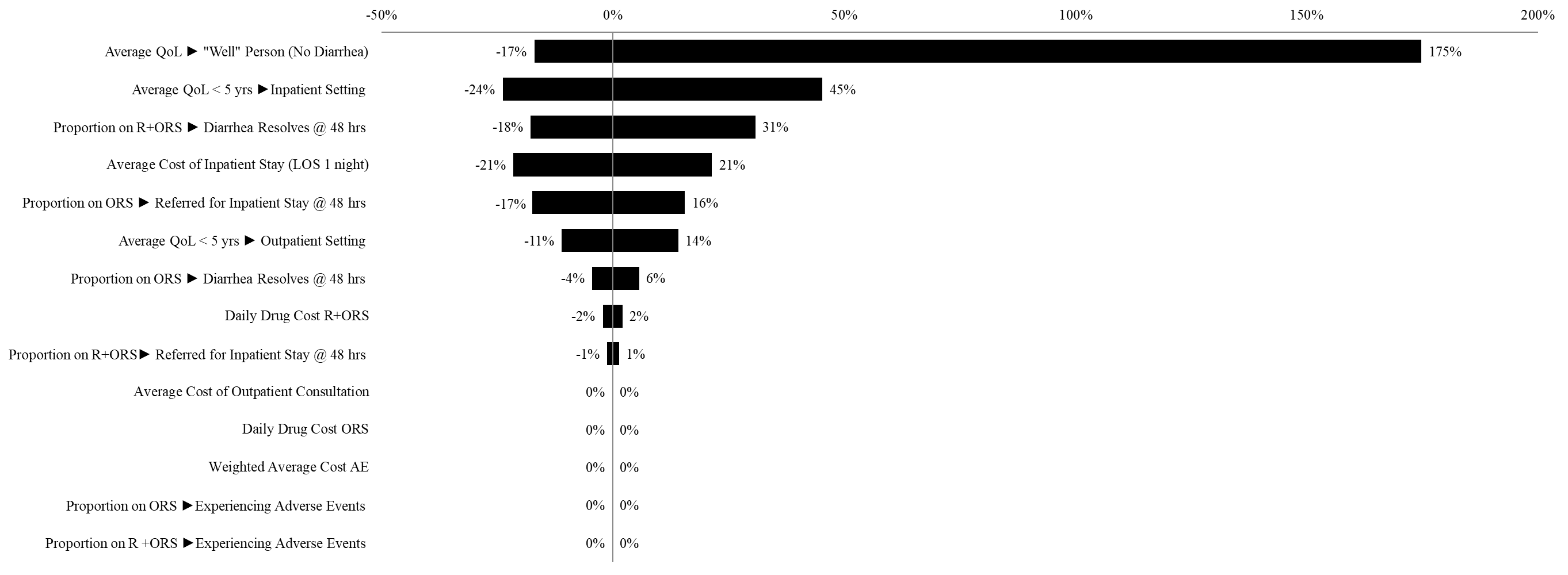 Figure 2: Tornado diagram of univariate sensitivity analysis, PhilippinesThe cost of an outpatient consultation has been set to 250 PHP and 500 PHP respectively for this sensitivity analysis.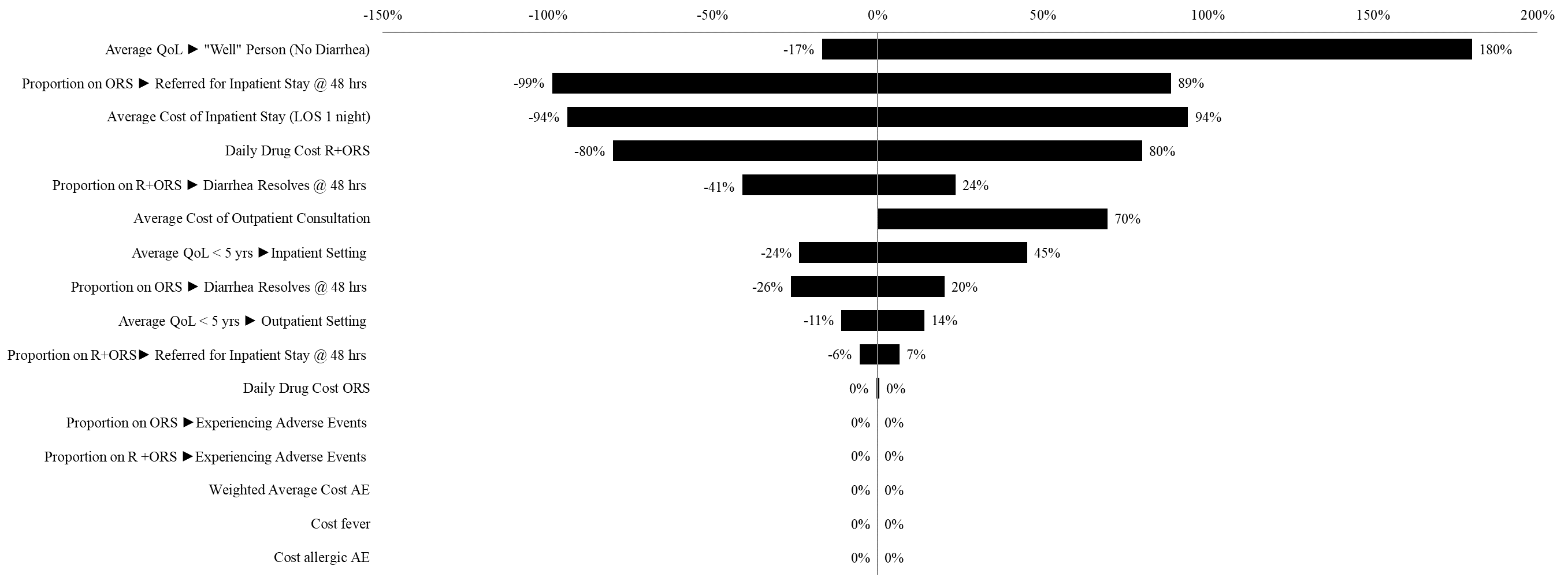 Figure 3: Tornado diagram of univariate sensitivity analysis, Morocco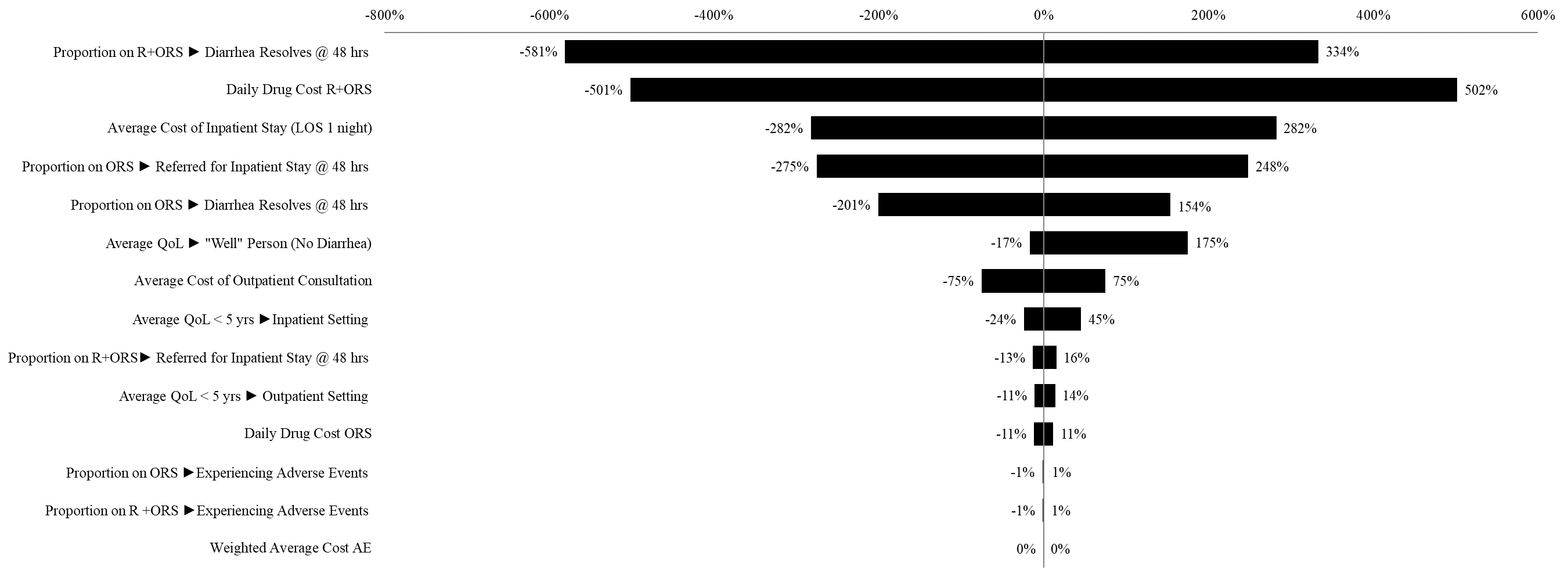 Figure 4: Tornado diagram of univariate sensitivity analysis, Vietnam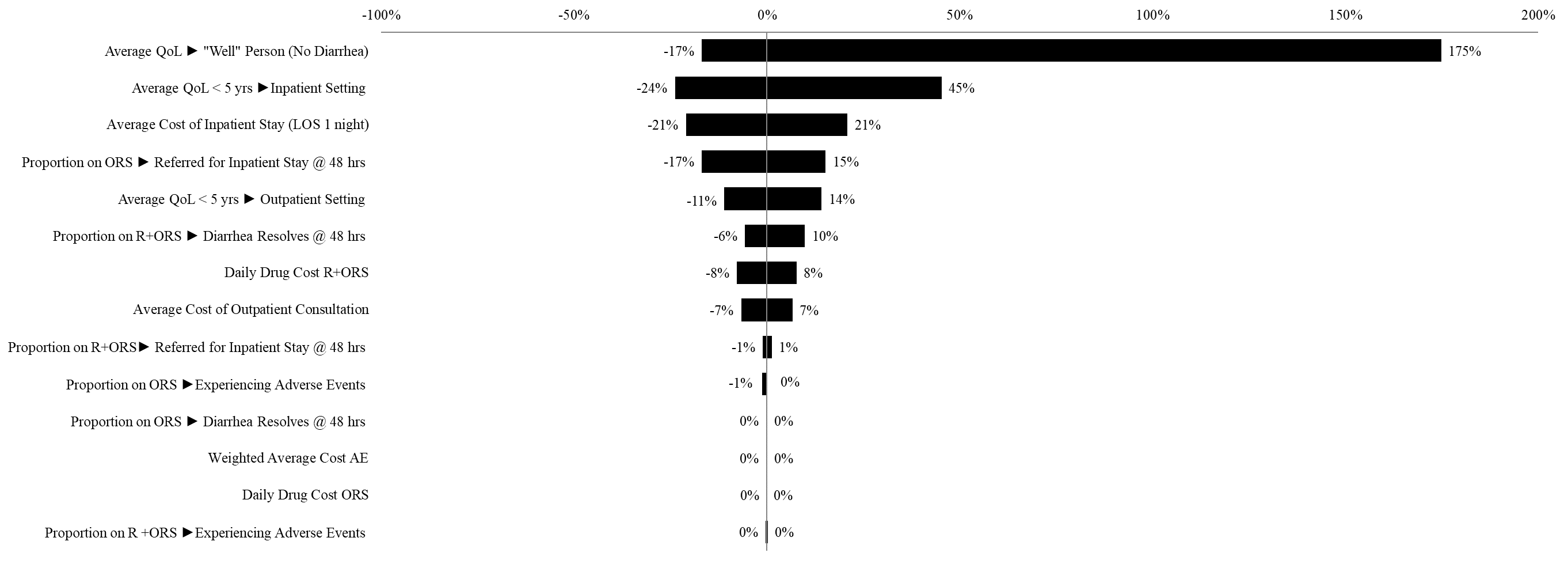 Reference ListAlvarez Calatayud E, Pinei Simon G, Taboada Castro L, et al. Efectividad de racecadotrilo en el tratamiento de la gastroenteritis aguda [The effectiveness of racecadotril in the treatment of acute gastroenteritis]. Acta Pediatr.Esp. 2009;67(3):117–122. Spanish. Baumer P, Joulin Y. Pre- and postmarketing safety profiles of Racecadotril sachets, a “new” antidiarrhoeal drug. J Pediatr Gastroenterol Nutr. 2009;48(Suppl 3):E99. [Google Scholar] Kind P, Hardman G, Macran S. UK Population Norms for EQ-5D, Discussion Paper 172. Centre for Health Economics York University; 1999. [Google Scholar] Martin A, Cottrell S, Standaert B. Estimating utility scores in young children with acute rotavirus gastroenteritis in the UK. J. Med Econ, 2008;11(3):471-484.Lehert P, Cheron G, Alvarez Calatayud G, et al. Racecadotril for childhood gastroenteritis: an individual patient data meta-analysis. Dig. Liver Dis. 2011;43(9):707-713.Rautenberg TA, Zerwes U, Foerster D, Aultman R. Evaluating the cost utility of racecadotril for the treatment of acute watery diarrhea in children: the RAWD model. Clinicoecon Outcomes Res. 2012;4:109-116. doi:10.2147/CEOR.S31238Rautenberg TA, Zerwes U. The cost utility and budget impact of adjuvant racecadotril for acute diarrhea in children in Thailand. Clinicoecon Outcomes Res. 2017;9:411-422. Published 2017 Jul 17. doi:10.2147/CEOR.S140902Rautenberg TA, Zerwes U, Lee WS. Cost utility, budget impact, and scenario analysis of racecadotril in addition to oral rehydration for acute diarrhea in children in Malaysia. Clinicoecon Outcomes Res. 2018; 10:169-178. Published 2018 Mar 15. doi:10.2147/CEOR.S157606ParameterMeanSourceOutpatient careProportion on ORS whose diarrhea resolves at 48 hrs 26%LehertProportion on ORS whose diarrhea does not resolve at 48 hrs 74%CalculatedProportion on R+ORS whose diarrhea resolves at 48 hrs 58%LehertProportion on R+ORS whose diarrhea does not resolve at 48 hrs 42%CalculatedInpatient careProportion on ORS referred for inpatient stay at 48 hrs 36%Alvarez CalatayudProportion on ORS not referred for inpatient stay at 48 hrs 64%CalculatedProportion on R+ORS referred for inpatient stay at 48 hrs 6%Alvarez CalatayudProportion on R+ORS not referred for inpatient stay at 48 hrs94%CalculatedAdverse eventsProportion on ORS experiencing adverse events 16%Baumer Proportion on R+ORS experiencing adverse events 12%Baumer Quality of Life (Utility)Average utility under 5 yrs, primary care/outpatient setting 0.7345 MartinAverage utility under 5 yrs, secondary care/inpatient setting0.6145 MartinAverage utility "well" child (no diarrhea)0.9400 Kind 